На основу члана 6. став 1. тачка 2. Закона о финансирању локалне самоуправе („Сл. гласник РС“, бр. 62/06, 47/11, 93/12, 99/13-усклађени дин.изн., 125/14-усклађени дин.изн. и 95/15-усклађени дин.изн., 83/16, 91/16- ускађени дин,изн., 104/16-др. закон, 96/17-усклађени дин.изн. и 89/18-усклађени дин.изн., 95/18-др. закон, 86/19- усклађени дин.изн, 126/20-усклађени дин.изн, 99/21-усклађени дин.изн, 111/21-др.закон и 124/22-усклађени дин.изн), чл. 32. став 1. тачка 13. и члана 86. Закона о локалној самоуправи  („Сл. гласник РС“,  бр. 129/07, 83/14 - др. закон, 101/16 – др. закон, 47/18 и 111/21 – др. закон), Одлуке о распуштању Скупштине општине Димитровград и образовању Привременог органа општине Димитровград („Службени гласник РС“, број 94/23), Решења о именовању председника и чланова Привременог органа општине Димитровград („Службени Гласник РС“, број 94/23), члана 3, 8. и 36. ст.1 Пословника привременог органа Општине Димитровград („Сл. лист општине Димитровград“,  бр. 32/23),  Привремени орган општине Димитровград на седници одржаној дана 13.12.2023. године, донео је О Д Л У К УО ВИСИНИ НАКНАДA ЗАУСЛУГЕ КОЈЕ ВРШИ ОПШТИНСКА УПРАВА ЗА 2024. ГОДИНУЧлан 1.	Овом Одлуком утврђују се висина накнадa за услуге које врши Општинска управа општине Димитровград за 2024. годину.Члан 2.Утврђују се следеће накнаде:                                      1. ЛОКАЦИЈСКИ УСЛОВИНакнада за издавање локацијских услова утврђује се према извршеној класификацији и категоризацији објеката, а на основу бруто површине објекта.Накнада за издавање локацијских услова за поједине објекте који су сврстани у категорије В и Г, за које се накнада не може утврдити на основу површине, утврђује се у фиксном износу од 94.670,00динара – односно 102.244,00Уколико се одређени објекат не може сврстати ни у једну од наведених класа објеката, накнада за издавање локацијских услова ће се утврдити према износу предвиђеном за најсроднију класу објеката.А зграде - незахтевни објекти;Класификација и категоризација објеката                                  .         2024.Б зграде - мање захтевни објекти;Б мање захтевни објектиКласификација и категоризација објеката 117,00 дин/м2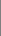 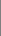 В зграде - захтевни објекти;Класификација и категоризација објекатаЧлан 3.У поступку легализације бесправно подигнутих објеката, висина накнаде по свим потребним          актима из члана 2. ове Одлуке, одређује се у складу са Законом.Члан 4.	Не плаћа се наканада за:1. списе и радње у поступцима који се воде по службеној дужности,2. списе и радње у поступку за исправљање грешака у решењима и другим исправама и службеним евиденцијама,3. пријава за упис у матичне књиге,4. списе и радње за остваривање права из социјалног осигурања, друштвене бриге о деци, социјалне заштите, борачко-инвалидске заштите и заштите цивилних инвалида рада,5. списе и радње у вези са школовањем ученика и студената,6. списе и радње у вези са регулисањем војне обавезе,7. списе и радње у поступку за сахрањивање,8. податке упућене органима за представке и притужбе,9. списе и радње у поступку за заснивање радног односа и остваривање права било по ком основу,10. списе и радње у поступцима који се воде у вези елементарних непогода,11. списе и радње у поступцима који се воде у вези примарне пољопривредне производње,12. списе и радње у поступцима остваривања подстицаја на основу Програма подршке мера за спровођење пољопривредне политике и политике руралног развоја.13. списе и радње у поступцима који се воде по захтеву органа општине, установа ЈП, чији је оснивач Скупштина општине.Члан 5.	Висина накнада за услуге које врши Општинска управа, утврђене овом Одлуком, усклађиваће се актом Општинског већа.	Накнаде за услуге које врши Општинска управа, утврђене овом Одлуком, ако истом није друкчије прописано се плаћају:за захтеве – у тренутку подношења;за решења, дозволе  и друге исправе - у тренутку подношења захтева за њихово издавање;за управне радње - у тренутку подношења захтева за извршење тих радњи.	Нкнада се плаћа у тренутку настанка таксене обавезе, ако овом одлуком није друкчије прописано.Члан 6.	Средства остварена овом Одлуком су приходи Општинске управе општине Димитровград. жиро рачун бр. 840-742351843-94 буџет општине Димитровград.Члан 7.	Применом ове Одлуке престаје да важи Одлука о висини накнаде за услуге које врши Општинска управ за 2023 . годину („Службени лист општине Димитровград“, бр. 33/22).Члан 8.	Ова Одлука ступа на снагу наредног дана од дана објављивања у „Службеном листу општине Димитровград, а примењиваће се од 01.01.2024. године.Број: 06-344/2023-17/8-3У Димитровграду,Дана 13.12.2023. године                         ПРИВРЕМЕНИ ОРГАН ОПШТИНЕ ДИМИТРОВГРАД							   ПРЕДСЕДНИК ПРИВРЕМЕНОГ ОРГАНАВладица Димитров, с.р.НазивОбјашњењеДодатниКласификацКатегоријаКатегоријаКатегоријакритеријумиони бројЗГРАДЕ1СТАМБЕНЕ ЗГРАДЕ11СТАМБЕНЕ ЗГРАДЕСтамбене зграде са једним станомСтамбене зграде са једним станом111Стамбене зграде саИздвојене куће за становање илиДо 400 м2  и111011АA       45,00једним станомповремени боравак, као што суП+1+Пк (ПС)дин/м2породичне куће, виле,викендице, летњиковци,викендице, летњиковци,планинске колибе, ловачке кућепланинске колибе, ловачке кућеСтамбене зграде саИздвојене куће са два стана којиДо 400 м2  и112111А45,00два станасе користе за стално становањеП+1+Пк/ПСдин/м2дин/м2дин/м2или повремени боравак (заодмор и сл.)одмор и сл.)Стамбене зграде саИздвојене стамбене зграде саДо 400 м2  и112211112211ААA    45,00A    45,00A    45,00три или више становатри или више становатри стана, за стално становањеП+1+Пк/ПСдин/м2дин/м2дин/м2или за повремени боравакНЕСТАМБЕНЕ ЗГРАДЕНЕСТАМБЕНЕ ЗГРАДЕГараже12421242ГаражеОставе за бицикле124220124220AAAРезервоари, силоси и складиштаРезервоари, силоси и складиштаРезервоари, силоси и складишта12521252НаткривенаСтално наткривена складишта (сДо 1.500 м2125231125231AAAСкладиштакровом) на отвореном, с мање од76,00 дин/м276,00 дин/м276,00 дин/м276,00 дин/м2три зида или без зидоваПољопривредне зградеПољопривредне зградеПољопривредне зграде12711271Стаје за стоку иСтаје за краве, овце и козе,До 600 м2127111127111AAAЖивинарницикоњушнице, свињци, штенаре и81,00 дин/м281,00 дин/м281,00 дин/м281,00 дин/м2зграде за узгој др. животиња,зграде за узгој др. животиња,индустријски и осталиЖивинарнициЗграде за узгој,Зграде за чување и узгојдо 600 м2127121127121AAAпроизводњу и смештајпроизводњу и смештајпољопривредних производа нпр81,00 дин/м281,00 дин/м281,00 дин/м281,00 дин/м2Пољопривреднихскладишта за пољопривреднеПољопривреднихскладишта за пољопривреднеПроизводапроизводе, амбари, кошеви,трапови, стакленици, винарије,вински подруми и др.ОсталеГараже, хангари и друге зградедо 600 м2127141127141AAAПољопривреднеза смештај пољопривредних81,00 дин/м281,00 дин/м281,00 дин/м281,00 дин/м2Зградемашина и алата, као и осталеЗградемашина и алата, као и осталепољопривредне помоћне зградеЗграде за обављање верских и других обредаЗграде за обављање верских и других обредаЗграде за обављање верских и других обреда12721272Остале грађевине наГробнице са споменицима или127230127230AAAГробљимaбез споменика41,00 дин/м241,00 дин/м241,00 дин/м2НазивОбјашњењеДодатни критеријумКласификацКатегоријаиони број1ЗГРАДЕ11СТАМБЕНЕ ЗГРАДЕСТАМБЕНЕ ЗГРАДЕСТАМБЕНЕ ЗГРАДЕСТАМБЕНЕ ЗГРАДЕСтамбене зграде са два или више становаСтамбене зграде са два или више становаСтамбене зграде са два или више станова112Стамбене зграде са два станаСтамбене зграде са два стана1121СтамбенеИздвојене куће са двазграде са двастана који се користе заДо 2.000 м2  и П+4+Пк112112Бстанастално становање или(ПС)повремени боравак (заповремени боравак (заодмор и сл.)45,00 дин/м2одмор и сл.)Куће у низу, повезанеДо 2.000 м2  и П+4+Пк112121зидом, или низ кућаДо 2.000 м2  и П+4+Пк112121Бспојених терасама (на(ПС)стрмини), са два стана45,00 дин/м2Стамбене зграде са три или више становаСтамбене зграде са три или више становаСтамбене зграде са три или више станова1122СтамбенеИздвојене стамбенезграде са тризграде са три стана, заДо 2.000 м2  и П+4+Пк112212Били вишестално становање или за(ПС)становаповремени боравакстановаповремени боравак45,00 дин/м2НЕСТАМБЕНЕ ЗГРАДЕНЕСТАМБЕНЕ ЗГРАДЕ1212Хотели и сличне зградеХотели и сличне зграде121Хотели1211Хотели иХотели, мотели,До 400 м2  и П+2121111Бмотелигостионице са собама,108 дин/м2пансиони и сличне зградеза ноћење гостију, срестораном или без његаРесторани,Засебне зградеДо 400 м2  и П+2До 400 м2  и П+2До 400 м2  и П+2121113Ббарови и сличнересторана, барова,117 дин/м2угоститељскеКантиназградеОстале зграде за краткотрајни боравакОстале зграде за краткотрајни боравак1212Остале зградеПреноћишта за омладинуДо 400 м2  и П+2До 400 м2  и П+2До 400 м2  и П+2121201Бза краткотрајни(хостеле), планинарски117 дин/м2боравакдомови, дечији ипородични кампови,бунгалови за одмор,одмаралишта, другезграде за одмор и ноћењеизлетника које нису другдеРазврстанеПословне зградеПословне зграде122ПословнеЗграде које сеДо 400 м2  и П+2До 400 м2  и П+2До 400 м2  и П+2122011Бзградеупотребљавају у пословне108,00 дин/м2сврхе, заадминистративне иуправне сврхе (банке,поште, пословне зграделокалне управе идржавних тела и др)Зграде за трговину на велико и малоЗграде за трговину на велико и мало123Зграде заТрговачки центри, зградеДо 400 м2  и П+1До 400 м2  и П+1До 400 м2  и П+1123001Бтрговину наса продавницама, робне117,00 дин/м2велико и малокуће, издвојенепродавнице, апотеке иБутициИндустријске зграде и складиштаИндустријске зграде и складишта125125Индустријске зградеИндустријске зграде12511251ИндустријскеНаткривене зграде које серадионице до 400 м2радионице до 400 м2125101125101Бзградеупотребљавају за76,00 дин/м2индустријску производњу,индустријску производњу,нпр. фабрике, радионице,кланице, пиваре, хале замонтажу итд.Резервоари, силоси и складиштаРезервоари, силоси и складишта12521252ЗатворенаСпецијализованаДо 1.500 м2  и П+1До 1.500 м2  и П+1125221125221Бскладиштаскладишта затворена с76,00 дин/м2најмање три странезидовима или преградамаНаткривенаСтално наткривенаскладиштаскладишта (с кровом) наВише од 1.500 м²Више од 1.500 м²125232125232Ботвореном, с мање од три76,00 дин/м2зида или без зидоваОстале нестамбене зградеОстале нестамбене зграде127127Пољопривредне зградеПољопривредне зграде12711271Стаје за стоку иСтаје за краве, овце иживинарницикозе, коњушнице, свињци,До 4.000 м2  и висине доДо 4.000 м2  и висине до127112127112Бштенаре и зграде за узгој25 м25 мдр. животиња,др. животиња,индустријски и остали60,00 дин/м2индустријски и осталиЖивинарнициЗграде за узгој,Зграде за чување и узгојпроизводњу ипољопривреднихДо 4.000 м2  и висине доДо 4.000 м2  и висине до127122127122Бсмештајпроизвода нпр складишта25 м25 мпољопривредниза пољопривреднепољопривредниза пољопривреднех производапроизводе, амбари,60,00 дин/м2х производапроизводе, амбари,кошеви, трапови,стакленици, винарије,вински подруми и др.ПољопривредниСилоси за потребеДо 4.000 м2  и висине одДо 4.000 м2  и висине од127131127131Бсилосипољопривредне25 м25 мПроизводње60,00 дин/м2ОсталеГараже, хангари и другепољопривреднезграде за смештајДо 4.000 м2  и висине доДо 4.000 м2  и висине до127142127142Бзградепољопривредних машина25 м25 ми алата, као и осталеи алата, као и осталепољопривредне помоћне 60,00дин/м2пољопривредне помоћнеЗградеЗграде за обављање верских и других обредаЗграде за обављање верских и других обредаЗграде за обављање верских и других обреда1272Зграде нагробљимапросторије за испраћајдо 200 м2127222БОстале зграде, другде некласификованеОстале зграде, другде некласификованеОстале зграде, другде некласификоване1274Остале зграде,Настрешнице на127420Бдругдеаутобуским станицама,117,00 дин/м2некласификованјавни клозети, перионицеЕитд.НазивОбјашњењеДодатни критеријумКласификацКатегоријаКатегоријаКатегоријаКатегоријаиони бројЗГРАДЕ1СТАМБЕНЕ ЗГРАДЕСТАМБЕНЕ ЗГРАДЕ11СТАМБЕНЕ ЗГРАДЕСТАМБЕНЕ ЗГРАДЕСтамбене зграде са једним станомСтамбене зграде са једним станомСтамбене зграде са једним станом111Стамбене зградеИздвојене кућеса једним станомза становањеили повремениили повремениПреко 2.000 м2  или П+4+Пк (ПС)111013Вборавак, као штосу породичне32,00 дин/м232,00 дин/м2су породичнекуће, виле,викендице,летњиковци,Планинскеколибе, ловачкеКућеКуће у низу,спојене зидом,Преко 2.000 м2  или П+4+Пк (ПС)111022ВВили низ спојених32,00 дин/м232,00 дин/м2кућа на стрмини(терасама), укојима свакистан има својкров и свој улаздиректно изПриземљаСтамбене зграде са два или више становаСтамбене зграде са два или више становаСтамбене зграде са два или више станова112Стамбене зграде са два станаСтамбене зграде са два стана1121Стамбене зградеИздвојене кућеса два станаса два стана којисе користе засе користе заПреко 2.000 м2  или П+4+Пк (ПС)112113В32,00 дин/м2В32,00 дин/м2Сталностановање илистановање илиПовремениборавак (заодмор и сл.)Куће у низу,повезане зидом,Преко 2.000 м2  или П+4+Пк (ПС)112122ВВили низ кућа32,00 дин/м232,00 дин/м2Спојенихтерасама (настрмини), са дваСтанаСтамбене зграде са три или више становаСтамбене зграде са три или више становаСтамбене зграде са три или више становаСтамбене зграде са три или више становаСтамбене зграде са три или више станова1122Стамбене зградеИздвојенеса три или вишестамбене зградестановаса три стана, застановаса три стана, заПреко 2.000 м2  или П+4+Пк (ПС)Преко 2.000 м2  или П+4+Пк (ПС)Преко 2.000 м2  или П+4+Пк (ПС)112213ВСталностановање или32,00 дин/м2становање илиза повремениБоравакИздвојене иостале стамбенеПреко 2.000 м2Преко 2.000 м2Преко 2.000 м2112222Взграде са вишеили П+4+Пк (ПС)или П+4+Пк (ПС)или П+4+Пк (ПС)32,00 дин/м2од три стана, каошто су стамбениблокови, куће саапартманима исл. у којима суСтановинамењени заСталностановање илиза повремениБоравакНЕСТАМБЕНЕ ЗГРАДЕНЕСТАМБЕНЕ ЗГРАДЕ1212НЕСТАМБЕНЕ ЗГРАДЕНЕСТАМБЕНЕ ЗГРАДЕХотели и сличне зградеХотели и сличне зграде121121Хотели12111211Ресторани,Засебне зградебарови и сличнересторана,Преко 400 м2или П+2121114121114Вугоститељскебарова, кантина117,00 дин/м2зградеОстале зграде за краткотрајни боравакОстале зграде за краткотрајни боравакОстале зграде за краткотрајни боравакОстале зграде за краткотрајни боравак1212Остале зграде заПреноћишта закраткотрајниОмладинуПреко 400 м2Преко 400 м2121202Вборавак(хостеле),или П+2или П+2117,00 дин/м2планинарскидомови, дечији иПородичникампови,бунгалови заодмор,одмаралишта,друге зграде заодмор и ноћењеизлетника којенису другдеРазврстанеПословне зградеПословне зграде122Пословне зградеЗграде које сеупотребљавају уПреко 400 м2или П+2122012Впословне сврхе,117,00 дин/м2Заадминистративне и управнесврхе (банке,поште, пословнезграде локалнеуправе идржавних тела идр)Зградe за трговину на велико и малоЗградe за трговину на велико и малоЗградe за трговину на велико и мало123Зграде заТрговачкитрговину нацентри, зградеПреко 400 м2123002Ввелико и малоСаили П+1117,00 дин/м2продавницама,робне куће,Издвојенепродавнице,апотеке ибутици, сајамскехале, просториза аукције иизложбе,Затворенепијаце, сервиснестанице замоторна возилаитд.Гараже1242ГаражеСамосталне124210Взграде гаража117,00 дин/м2(надземне иподземне) ипаркиралиштаИндустријске зграде и складиштаИндустријске зграде и складишта125Индустријске зградеИндустријске зграде1251ИндустријскеНаткривенезградезграде које серадионице преко 400 м2125102Вупотребљавајуупотребљавајусве осим радионица125103за индустријскусве осим радионица125103Вза индустријскупроизводњу, нпр.фабрике,117,00 дин/м2фабрике,радионице,кланице, пиваре,хале за монтажуитд.Резервоари, силоси и складиштаРезервоари, силоси и складишта1252ЗатворенаСпецијализованаскладиштаСкладиштаСкладиштапреко 1.500 м2  или П+1преко 1.500 м2  или П+1преко 1.500 м2  или П+1125222125222Взатворена сзатворена с46,00 дин/м2најмање тринајмање тристране зидовимастране зидовимаили преградамаили преградамаХладњачеХладњаче125223125223В117,00 дин/м2Школске зграде и зграде за научноистраживачке делатностиШколске зграде и зграде за научноистраживачке делатностиШколске зграде и зграде за научноистраживачке делатностиШколске зграде и зграде за научноистраживачке делатностиШколске зграде и зграде за научноистраживачке делатностиШколске зграде и зграде за научноистраживачке делатностиШколске зграде и зграде за научноистраживачке делатности1263Зграде дечјихЗграде у којимаЗграде у којима126310Ввртићасе обављасе обавља55,00 дин/м2предшколскопредшколскоОбразовањеОбразовање(јаслице, вртићи)(јаслице, вртићи)Зграде основнихЗграде заЗграде за126321ВшколаОсновноОсновно60,00 дин/м2ОбразовањеОбразовањеЗградеЗграде126322ВСпецијалнихСпецијалних60,00 дин/м2школа зашкола захендикепиранухендикепирануДецуДецуЗграде средњих иЗграде средњихЗграде средњих126331Восталих школашкола (нпр.школа (нпр.60,00 дин/м2гимназије,гимназије,техничке итехничке исродне школе,сродне школе,индустријске ииндустријске идруге стручнедруге стручнешколе)школе)НепрофесионалнНепрофесионалн126332Ве возачке школее возачке школе117,00 дин/м2за моторназа моторнавозила, за обукувозила, за обукулетења илетења иУправљањеУправљањеПловнимПловнимОбјектимаОбјектимаШколе заШколе за126333ВОбразовањеОбразовање117,00 дин/м2одраслих иодраслих ишколе којима сешколе којима сене можене можеОдредитиОдредитиОбразовниОбразовниСтепенСтепен2 ОСТАЛЕ ГРАЂЕВИНЕ2 ОСТАЛЕ ГРАЂЕВИНЕ2 ОСТАЛЕ ГРАЂЕВИНЕ2 ОСТАЛЕ ГРАЂЕВИНЕ222САОБРАЋАЈНА ИНФРАСТРУКТУРАСАОБРАЋАЈНА ИНФРАСТРУКТУРАСАОБРАЋАЈНА ИНФРАСТРУКТУРАСАОБРАЋАЈНА ИНФРАСТРУКТУРА212121САОБРАЋАЈНА ИНФРАСТРУКТУРАСАОБРАЋАЈНА ИНФРАСТРУКТУРАСАОБРАЋАЈНА ИНФРАСТРУКТУРАСАОБРАЋАЈНА ИНФРАСТРУКТУРАОстали путеви и улицеОстали путеви и улицеОстали путеви и улицеОстали путеви и улице211221122112Остали путеви иОстали путеви иУлице и путеви унутар градова иУлице и путеви унутар градова и211201211201211201Гулицеулицеосталих насеља, сеоски и шумскиосталих насеља, сеоски и шумски103,000,00путеви и путеви на којима се одвијапутеви и путеви на којима се одвијасаобраћај моторних возила, бицикаласаобраћај моторних возила, бицикалаи запрежних возила, укључујућии запрежних возила, укључујућираскрснице, обилазнице и кружнераскрснице, обилазнице и кружнетокове, отворена паркиралишта,токове, отворена паркиралишта,пешачке стазе и зоне, тргови,пешачке стазе и зоне, тргови,бициклистичке и јахачке стазебициклистичке и јахачке стазеСве потребне инсталације (расвета,211202Гсигнализација) које омогућују сигурно103.000,00одвијање саобраћаја и паркирањаМостови, вијадукти, тунели и подземни пролазиМостови, вијадукти, тунели и подземни пролази214Мостови и вијадуктиМостови и вијадукти2141Мостови и вијадуктиДрумски214101Г(метални, армирано бетонски или од103.000,00др. материјала)Инсталације за расвету, сигнализацију214102Ги сигурност промета на мостовима103.000,00Покретни мостови, сеоски и шумскиПокретни мостови, сеоски и шумски214103214103ГГмостови са шинама, пешачки мостовимостови са шинама, пешачки мостови103.000,00103.000,00ЦЕВОВОДИ, КОМУНИКАЦИОНИ И ЕЛЕКТРИЧНИ ВОДОВИЦЕВОВОДИ, КОМУНИКАЦИОНИ И ЕЛЕКТРИЧНИ ВОДОВИЦЕВОВОДИ, КОМУНИКАЦИОНИ И ЕЛЕКТРИЧНИ ВОДОВИЦЕВОВОДИ, КОМУНИКАЦИОНИ И ЕЛЕКТРИЧНИ ВОДОВИЦЕВОВОДИ, КОМУНИКАЦИОНИ И ЕЛЕКТРИЧНИ ВОДОВИЦЕВОВОДИ, КОМУНИКАЦИОНИ И ЕЛЕКТРИЧНИ ВОДОВИ2222ЦЕВОВОДИ, КОМУНИКАЦИОНИ И ЕЛЕКТРИЧНИ ВОДОВИЦЕВОВОДИ, КОМУНИКАЦИОНИ И ЕЛЕКТРИЧНИ ВОДОВИЦЕВОВОДИ, КОМУНИКАЦИОНИ И ЕЛЕКТРИЧНИ ВОДОВИЦЕВОВОДИ, КОМУНИКАЦИОНИ И ЕЛЕКТРИЧНИ ВОДОВИЦЕВОВОДИ, КОМУНИКАЦИОНИ И ЕЛЕКТРИЧНИ ВОДОВИЦЕВОВОДИ, КОМУНИКАЦИОНИ И ЕЛЕКТРИЧНИ ВОДОВИОстале грађевине узВодозахвати, грађевине (уређаји) заВодозахвати, грађевине (уређаји) за221220221220ГГмеђумесне водоводечишћење воде и црпне станицечишћење воде и црпне станице103.000,00103.000,00Међумесни телекомуникациони водовиМеђумесни телекомуникациони водовиМеђумесни телекомуникациони водови22132213МеђумесниМеђумесни надземни, подземни илиМеђумесни надземни, подземни или221300221300ГГтелекомуникациониподморски телекомуникациониподморски телекомуникациони103.000,00103.000,00водоводиводови, релејни системи, радио иводови, релејни системи, радио ителевизијске или кабловске мреже,телевизијске или кабловске мреже,релејни торњеви, телекомуникационирелејни торњеви, телекомуникационистубови и инфраструктура застубови и инфраструктура заРадиокомуникацијуРадиокомуникацијуТрансформаторскеТрансформаторске станице иТрансформаторске станице и221420221420ГГстаницеПодстаницеПодстанице103.000,00103.000,00Локални цевоводи и водовиЛокални цевоводи и водовиЛокални цевоводи и водовиЛокални цевоводи и водовиЛокални цевоводи и водови222222Локална мрежа гасоводаЛокална мрежа гасоводаЛокална мрежа гасоводаЛокална мрежа гасоводаЛокална мрежа гасовода22212221Локална мрежаЛокални надземни или подземниЛокални надземни или подземни222100222100ГГгасоводацевоводи за дистрибуцију гаса (ванцевоводи за дистрибуцију гаса (ван103.000,00103.000,00зграда)зграда)Локални водоводи, пароводи и топловодиЛокални водоводи, пароводи и топловодиЛокални водоводи, пароводи и топловодиЛокални водоводи, пароводи и топловодиЛокални водоводи, пароводи и топловоди22222222Локални водоводиЛокални цевоводи за дистрибуцијуЛокални цевоводи за дистрибуцију222210222210ГГводе (мрежа ван зграда)воде (мрежа ван зграда)103.000,00103.000,00Остале грађевине уВодоторњеви и други резервоари заВодоторњеви и други резервоари за222220222220ГГлокалној водоводнојводу, изворишта, фонтане (чесме),103.000,00мрежиХидрантиКанализациона мрежаКанализациона мрежа2223ЈавнаСпољна канализациона мрежа222311Гканализациона103.000,00мрежаКанализациони колектори222312Г103.000,00ОсталаСпољни канализациони канали и222320Гканализационаколектори који нису у склопу јавне103.000,00мрежаканализације, нпр. у болничком илифабричком округу, туристичкимнасељима итд.Објекти заГрађевине с одговарајућим уређајима222330Гприкупљање иза пречишћење отпадних вода или103.000,00пречишћавањебез њих (нпр. сабирне јаме,отпадних водаталожнице, сепаратори уља, септичкејаме)Локални, електрични и телекомуникациони водовиЛокални, електрични и телекомуникациони водови2224Локални електричниЛокални електрични надземни или222410Гводовиподземни водови103.000,00ЛокалнеТрансформаторске станице и222420ГтрансформаторскеПодстанице103.000,00станицеЛокалниЛокални телекомуникациони водови,222431Гтелекомуникационинадземни или подземни, као и103.000,00водовипомоћне инсталације (телеграфскистубови итд)ОСТАЛЕ НЕПОМЕНУТЕ ГРАЂЕВИНЕОСТАЛЕ НЕПОМЕНУТЕ ГРАЂЕВИНЕ24ОСТАЛЕ НЕПОМЕНУТЕ ГРАЂЕВИНЕОСТАЛЕ НЕПОМЕНУТЕ ГРАЂЕВИНЕГрађевине за спорт и рекреацијуГрађевине за спорт и рекреацију241Спортски терени2411Спортски терениТерени и припадајући објекти (осим241100Гзграда) намењени за спортове који се60,00 дин/м2одржавају на отвореномОстале грађевине за спорт и рекреацијуОстале грађевине за спорт и рекреацију2412Остале грађевине заЗабавни паркови, као и др. грађевине241221Гспорт и рекреацијуна отвореном, укључујући и грађевине103.000,00на брдским теренима (скијашке стазеи лифтови, седеће жичаре итд.),игралишта за голф, спортскаузлетишта, хиподроми, објекти који сепретежно користе за водене спортове,опрема на плажамаЈавни вртови и паркови, ЗОО вртови и241222Гботаничке баште103.000,002.ИНФОРМАЦИЈА О ЛОКАЦИЈИ1.410.00, дин1.410.00, дин1.410.00, дин3.РЕШЕЊЕ О ГАЂЕВИНСКОЈ ДОЗВОЛИ640,00 дин640,00 дин640,00 дин4.РЕШЕЊЕ О ОДОБРЕЊУ ЗА ИЗВОЂЕЊЕ РАДОВА640,00 дин640,00 дин640,00 дин5.ПРИЈАВА РАДОВА220,00 дин220,00 дин220,00 дин6.ПРИЈАВА ЗАВРШЕТКА ИЗРАДЕ ТЕМЕЉА440,00 дин440,00 дин440,00 дин7.РЕШЕЊЕ О УПОТРЕБНОЈ ДОЗВОЛИ640,00 дин640,00 дин640,00 дин8.ИЗВОД ИЗ УРБАНИСТИЧКОГ ПЛАНАа) за правна лица1.410,00 дин1.410,00 дин1.410,00 динб) за физичка лица1.26,00 дин1.26,00 дин1.26,00 дин9.ПОТВРДА НА УРБАНИСТИЧКИ ПРОЈЕКАТа) за правна лица8.750,00 дин8.750,00 дин8.750,00 динб) за физичка лица6.590,00 дин6.590,00 дин6.590,00 дин10.ИЗВОД ПАРЦЕЛАЦИЈЕ И ПРЕПАРЦЕЛАЦИЈЕа) за правна лица1.410,00 дин1.410,00 дин1.410,00 динб) за физичка лица1.026,00 дин1.026,00 дин1.026,00 дин11.ПОТВРДА НА ПРОЈЕКАТ ПАРЦЕЛАЦИЈЕа) за правна лица7.300,00 дин7.300,00 дин7.300,00 динб) за физичка лица5.120,00 дин5.120,00 дин5.120,00 дин12.РЕШЕЊЕ О САГЛАСНОСТИ ЗА ИСПРАВКУ ГРАНИЦЕ ПАРЦЕЛАа) за правна лица3.650,00 дин3.650,00 дин3.650,00 динб) за физичка лица2.916,00 дин2.916,00 дин2.916,00 дин13.ЗА РЕШЕЊЕ О ДАВАЊУ ГРАЂЕВИНСКОГ ЗЕМЉИШТА У ЗАКУПа)За предузећа и друга правна лица2.052,00 дин2.052,00 дин2.052,00 динб)За грађане390,00 дин390,00 дин390,00 дин14.ЗА РЕШЕЊЕ О ПРОМЕНАМА НАМЕНЕ ЗЕМЉИШТА а)За предузећа и друга правна лица772,00 динб)За грађане390,00 дин15.ЗА ЗАХТЕВ ЗА ОДЛУЧИВАЊЕ О ПОТРЕБИ ИЗРАДЕ ПРОЦЕНЕ УТИЦАЈА НА ЖИВОТНУ СРЕДИНУ4.115.00 дин16.ЗА ЗАХТЕВ ЗА ОДРЕЂИВАЊЕ ОБИМА И САДРЖАЈА СТУДИЈЕ О ПРОЦЕНИ УТИЦАЈА НА ЖИВОТНУ СРЕДИНУ4.115,00 дин17.ЗА ЗАХТЕВ ЗА ДАВАЊЕ САГЛАСНОСТИ НА СТУДИЈУ О ПРОЦЕНИ УТИЦАЈА НА ЖИВОТНУ СРЕДИНУ, БЕЗ ОБЗИРА НА ПОВРШИНИ ОБЈЕКАТА10.822,00 дин18.ЗА ЗАХТЕВ ЗА ДАВАЊЕ САГЛАСНОСТИ НА СТУДИЈУ О ПРОЦЕНИ УТИЦАЈА ЗАТЕЧЕНОГ СТАЊА, БЕЗ ОБЗИРА НА ПОВРШИНУ ОБЈЕКТА6.804,00 дин19.ЗА АЖУРИРАЊЕ СТУДИЈЕ О ПРОЦЕНИ УТИЦАЈА НА ЖИВОТНУ СРЕДИНУ- за захтев за одређивање обима и садржаја студије о процени утицаја на животну средину4.000,00 дин- за захтев за давање сагласности на студију о процени утицаја на животну средину6.804,00 дин20.УТВРЂИВАЊЕ УСЛОВА ЗАШТИТЕ ЖИВОТНЕ СРЕДИНЕ, ДОНОШЕЊА РЕШЕЊА ЗА ОБЈЕКТЕ НАМЕЊЕНЕ ОБАВЉАЊУ ПРИВРЕДНЕ ДЕЛАТНОСТИ4.490,00 дин21.ЗА ИЗДАВАЊЕ ДОЗВОЛЕ ЗА САКУПЉАЊЕ ОТПАДА2.615,00 дин22.ЗА ИЗДАВАЊЕ ДОЗВОЛЕ ЗА ТРАНСПОРТ ОТПАДА2.615,00 дин23.ЗА ИЗДАВАЊЕ ИНТЕГРАЛНЕ ДОЗВОЛЕ ЗА САКУПЉАЊЕ И ТРАНСПОРТ ОТПАДА4.670,00 дин24.ЗА ИЗДАВАЊЕ ДОЗВОЛЕ ЗА СКЛАДИШТЕЊЕ ОТПАДА9.055,00 дин25.ЗА ИЗДАВАЊЕ ДОЗВОЛЕ ЗА ТРЕТМАН ОТПАДА9.055,00 дин26.ЗА ИЗДАВАЊЕ ДОЗВОЛЕ ЗА ОДЛАГАЊЕ ОТПАДА9.055,00 дин27.ЗА ИЗДАВАЊЕ ИНТЕГРАЛНЕ ДОЗВОЛЕ ЗА УПРАВЉАЊЕ ОТПАДОМ13.155.00 дин28.ЗА ПОТВРДУ ЗА ИЗУЗИМАЊЕ ОД ОБАВЕЗА ПРИБАВЉАЊА ДОЗВОЛЕ1.460,00 дин29.ЗА ИЗДАВАЊЕ ДОЗВОЛЕ ЗА СОПСТВЕНО УПРАВЉАЊЕ АМБАЛАЖНИМ ОТПАДОМ11.675,00 дин30.ЗА ИЗДАВАЊЕ ДОЗВОЛЕ ЗА ОПЕРАТЕРА УПРАВЉАЊА АМБАЛАЖНИМ ОТПАДОМ7.300,00 дин31.ЗА РЕШЕЊЕ О ИЗМЕНАМА И ДОПУНАМА У ДОЗВОЛАМА ЗА УПРАВЉАЊЕ ОТПАДОМ1.377,00 дин32.ОВЕРА ПОСЛОВНИХ КЊИГА ЗА СВАКИ ЛИСТ221,00 дин33.ОВЕРА ТОМБОЛСКИХ КАРТИЦА ЗА 100 КОМ.221,00 дин34.ИЗВОД ИЗ КЊИГЕ РОЂЕНИХ, ВЕНЧАНИХ И УМРЛИХ285,00 дин35.ИЗВОД ИЗ КЊИГЕ РОЂЕНИХ ЗА ИНОСТРАНСТВО1.155,00 дин36.ЗАКЉУЧЕЊЕ БРАКАа)Ван просторија Скупштине општине7.705,00 дин37.АКТ КОЈИМ СЕ ВРШИ НАКНАДНИ УПИС-ДОПУНА УПИСА У МКР, МКВ, МКУ И КД 550,00 дин38.АКТ КОЈИМ СЕ ВРШИ ИСПРАВКА ПОДАТАКА У МКР, МКВ, МКУ, КД И ОСТАЛЕ ИСПРАВКЕ У ДОКУМЕНТИМА550,00 дин39.АКТ КОЈИМ СЕ ВРШИ ПРОМЕНА ЛИЧНОГ ИМЕНА1.933,00 дин40.ОВЕРА ПОТПИСА, РУКОПИСА И ПРОПИСА205,00 дин41.ОВЕРА ИЗЈАВЕ205,00 дин42.МИШЉЕЊЕ О ПРИМЕНИ ОПШТИХ ПРОПИСА420.00 дин43.РАЗМАТРАЊЕ СВРШЕНИХ СЛУЖБЕНИХ АКАТА420,00 дин44.ИЗДАВАЊЕ УВЕРЕЊА290,00 дин45.ИЗДАВАЊЕ УВЕРЕЊА О СЛОБОДНОМ БРАЧНОМ СТАЊУ1.685,00 дин46.УВЕРЕЊЕ-ИЗЈАВА О ИЗДРЖАВАЊУ210,00 дин47.ИЗДАВАЊЕ ОДОБРЕЊА ЗА ОБАВЉАЊЕ ТАКСИ ПРЕВОЗА1.933,00 дин48.ЗА ОВЕРУ ТАКСИ ВОЗИЛА210,00 дин49.ЗА ОВЕРУ РЕДА ВОЖЊЕ ЗА ПРИГРАДСКИ САОБРАЋАЈ ПО РЕГИСТРОВАНОЈ ЛИНИЈИ830,00 дин50.ЗА ИЗДАВАЊЕ РЕШЕЊА ЗА ПРОЛАЗ И ПАРКИРАЊЕ ТЕРЕТНИХ МОТОРНИХ ВОЗИЛА У ДЕЛУ УЛ. „БАЛКАНСКА“ ГДЕ ЈЕ ЗАБРАЊЕН ПРОЛАЗ ТЕРЕТНИХ МОТОРНИХ ВОЗИЛАа)За предузећа и друга правна лица2.570,00 динб)За грађане513,00 дин51.ЗА ИЗДАВАЊЕ РЕШЕЊА И ОДОБРЕЊА КОМУНАЛНОГ ИНСПЕКТОРА ЗА КОРИШЋЕЊЕ ЈАВНИХ ПОВРШИНАа)За предузећа и друга правна лица2.052,00 динб)За грађане865,00 дин52.ИЗДАВАЊЕ РЕШЕЊА О СТАТУСУ ГРАЂЕВИНСКОГ ЗЕМЉИШТА2.203,00 дин53.ДОНОШЕЊЕ РЕШЕЊА О УТВРЂИВАЊУ ЗЕМЉИШТА ЗА РЕДОВНУ УПОТРЕБУ ОБЈЕКАТА И ФОРМИРАЊУ ГРАЂЕВИНСКЕ ПАРЦЕЛЕ2.203,00 дин54.ИЗДАВАЊЕ РЕШЕЊА О КОНВЕРЗИЈИ ПРАВА КОРИШЋЕЊА ГРАЂ. ЗЕМЉИШТА У ПРАВО СВОЈИНЕ БЕЗ НАКНАДЕ2.040,00 дин55.ИЗДАВАЊЕ РЕШЕЊА О КОНВЕРЗИЈИ ПРАВА КОРИШЋЕЊА ГРА.ЗЕМЉИШТА У ПРАВО СВОЈИНЕ СА НАКНАДОМ2.203,00 дин56.ИЗДАВАЊЕ РЕШЕЊА У ВИШЕ ПРИМЕРАКА (за сваки примерак по)а)За предузећа и друга правна лица572,00 динб)За грађане189,00 дин57.ИЗДАВАЊЕ КОПИЈЕ РЕШЕЊА (на лични захтев странке)а)За предузећа и друга правна лица410,00 динб)За грађане108,00 дин58.ЗА ДОНОШЕЊЕ СВИХ ВРСТА РЕШЕЊА У УПРАВ. ПОСТУПКУ ОСИМ РЕШЕЊА НАВЕДЕНИХ У ТАЧКИ: 54,55 и 56. ОВЕ ОДЛУКЕ2.052,00 дин59.ЗА ЗАХТЕВ У ВЕЗИ ПОКРЕТАЊА ПОСТУПКА РАДИ ЗАШТИТЕ ИЛИ ОСТВАРИВАЊА ПРАВА ОДНОСНО ПРАВНИХ ИНТЕРЕСА400,00 дин60.ИЗДАВАЊЕ ТАПИЈЕ7.145,00 дин61.ПОДНОШЕЊЕ СВИХ ВРСТА ЗАХТЕВА (МОЛБЕ) ПРИГОВОРА, ПРЕДЛОГА, ПРИЈАВА И ДРУГИХ ПОДНЕСАКА, КАO И ЗА ОБРАСЦЕ ИЗ МКР, МКВ, МКУ И УВЕРЕЊА О ДРЖАВЉАНСТВУ173,00 дин62.ЗА ИЗДАВАЊЕ РЕШЕЊА О ИСПУЊЕНОСТИ УСЛОВА ТАКСИ ВОЗИЛА ЗА ОБАВЉАЊЕ ТАКСИ ПРЕВОЗА1.372,00 дин63.ИЗДАВАЊЕ ТАКСИ ЛЕГИТИМАЦИЈА (дозвола)а)Легитимација такси возила832,00 динб)Легитимација такци возача832,00 дин64.ЗА РЕШЕЊЕ О ПРИВРЕМЕНОМ ПОСТАВЉЕЊУ ПЧЕЛИЊАКА РАДИ КОРИШЋЕЊА ПЧЕЛИЊЕ ПАШЕ400,00 дин65.ЖАЛБА ПОТИВ РЕШЕЊА КОЈА ДОНОСИ ОПШТИНСКА УПРАВА8320,00 дин66.ЗАХТЕВ ЗА ДОБИЈАЊЕ ИНФОРМАЦИЈЕ ОД ЈАВНОГ ЗНАЧАЈА426,00 дин67.ФОТОКОПИРАЊЕ ДОКУМЕНАТА ОРГАНА ОПШТИНЕ ПО ЗАХТЕВУ ЗА ПРИСТУП ИНФОРМАЦИЈЕ ПД ЈАВНОГ ЗНАЧАЈА9,00 дин/по страни68.ЗА РЕШЕЊЕ О КАТЕГОРИЗАЦИЈИ ПРИВАТНОГ СМЕШТАЈА400,00 дин69.ЗА ВОДНА АКТА (услови, сагласност и дозвола)а)За предузећа и друга правна лица772,00 динб)За грађане400,00 дин70.ЗА УВЕРЕЊЕ О ОБЈЕКТИМА КОЈИ СУ ПОРУШЕНИ, А ЗА ПОТРЕБЕ ОСЛОБАЂАЊА ОД ИМОВИНЕ350,00 дин71.ВАНРЕДНА ПРАВНА СРЕДСТВА (захтев за понављање поступка)2.420,00 дин